BOSQUE DA CIÊNCIA - “SEMANA DO MEIO AMBIENTE”JUNHO 2018TEMA: ACABE COM A POLUIÇÃO PLÁSTICATÍTULODATAHORA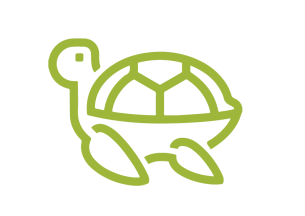 Alimentação guiada com os jabutis e tartarugas da AmazôniaTerça-feira (05)9h às 11h3014h às 16h30Alimentação guiada com os jabutis e tartarugas da AmazôniaSexta-feira (08)9h às 11h3014h às 16h30Visita Guiada no CEQUAQuarta-feira (06)9h às 11h3014h às 16h30Visita Guiada no CEQUASábado (09)9h às 11h3014h às 16h30Visita guiada e vídeos de tartaruga no CEQUADomingo (10)9h às 11h3014h às 16h30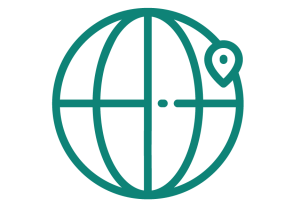 Jogos de Educação Ambiental LAPSEATerça-feira (05)9h às 11h3014h às 16h30Jogos de Educação Ambiental LAPSEAQuinta-feira (07)9h às 11h3014h às 16h30Exposição Latitude Amazônica (Paiol da Cultura – de 02/06 a 26/08)Jair JacqmontTerça-feira (05)9h às11h3014h às 16h30Exposição Latitude Amazônica (Paiol da Cultura – de 02/06 a 26/08)Jair JacqmontQuarta-feira (06)9h às11h3014h às 16h30Exposição Latitude Amazônica (Paiol da Cultura – de 02/06 a 26/08)Jair JacqmontQuinta-feira (07)9h às11h3014h às 16h30Exposição Latitude Amazônica (Paiol da Cultura – de 02/06 a 26/08)Jair JacqmontSexta-feira (08)9h às11h3014h às 16h30Exposição Latitude Amazônica (Paiol da Cultura – de 02/06 a 26/08)Jair JacqmontSábado (09)9h às 12h14h às 16hExposição Latitude Amazônica (Paiol da Cultura – de 02/06 a 26/08)Jair JacqmontDomingo (10)9h às 12h14h às 16hOficina PET – Artesãs ItinerantesTerça-feira (05)9h às 11h30Oficina PET – Artesãs ItinerantesQuarta-feira (06)14h às 16h30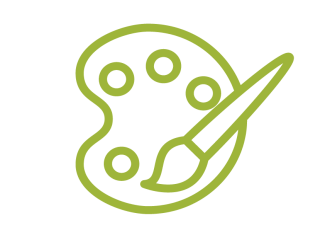 Pinturas e charadas no Bosque da CiênciaTerça-feira (05)9h às 11h3014h às 16h30Pinturas e charadas no Bosque da CiênciaQuarta-feira (06)9h às 11h3014h às 16h30Pinturas e charadas no Bosque da CiênciaQuinta-feira (07)9h às 11h3014h às 16h30Pinturas e charadas no Bosque da CiênciaSexta-feira (08)9h às 11h3014h às 16h30Pinturas e charadas no Bosque da CiênciaDomingo (10)9h às 11h3014h às 16h30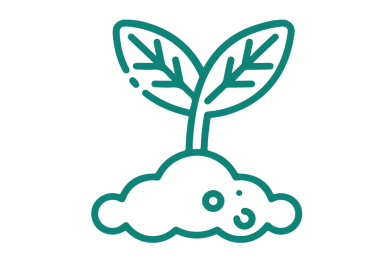 Plantio de Mudas no Bosque da CiênciaQuarta-feira (06)9h às 11h30Visita Guiada: Ecologia no Lago Amazônico Quinta-feira (07)9h às 11h3014h às 16h30Campanha corais da Amazônia – Greenpeace Grupo de voluntários de ManausSexta-feira (08)9h às 11h30Poluição do Plástico no Meio Ambiente –  Greenpeace Grupo de voluntários de ManausSexta-feira (08)14h às 16h30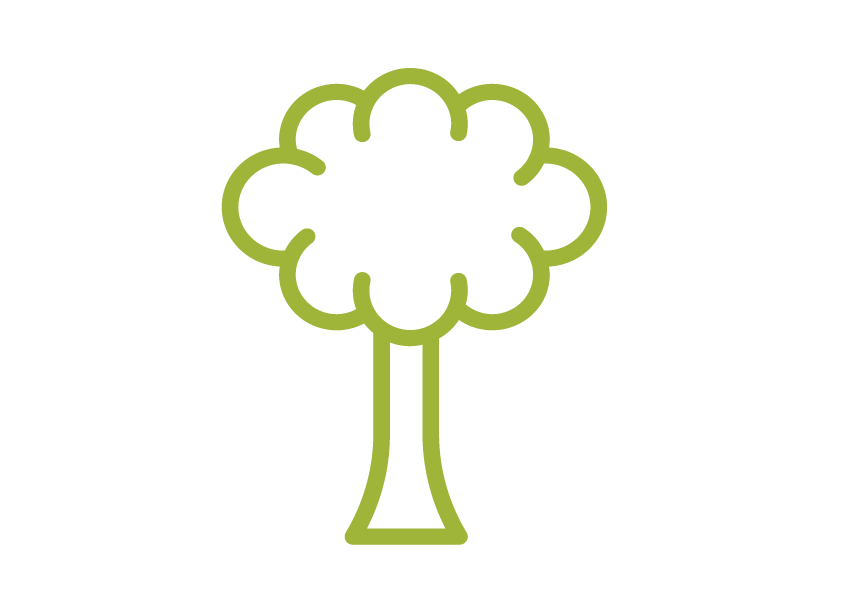 Conhecendo as Plantas do Bosque da CiênciaQuarta-feira (06)10h às 12hEssências das Espécies AmazônicasQuinta-feira (07)9h às 11h3014h às 16h30Essências das Espécies AmazônicasSábado (09)9h às 11h3014h às 16h30Essências das Espécies AmazônicasDomingo (10)9h às 11h3014h às 16h30Medir as Árvores do Bosque da CiênciaSexta-feira (8)9h às 11h3014h às 16h30Oficina Plantas MedicinaisSábado (09)14h às 16h30Oficina Plantas MedicinaisDomingo (10)14h às 16h30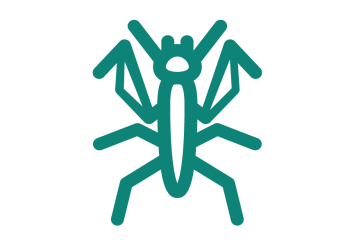 Visita Guiada com crianças para observação de insetosSexta-feira (08)9h às 11h3014h às 16h30Visita Guiada com crianças para observação de insetosSábado (09)9h às 11h30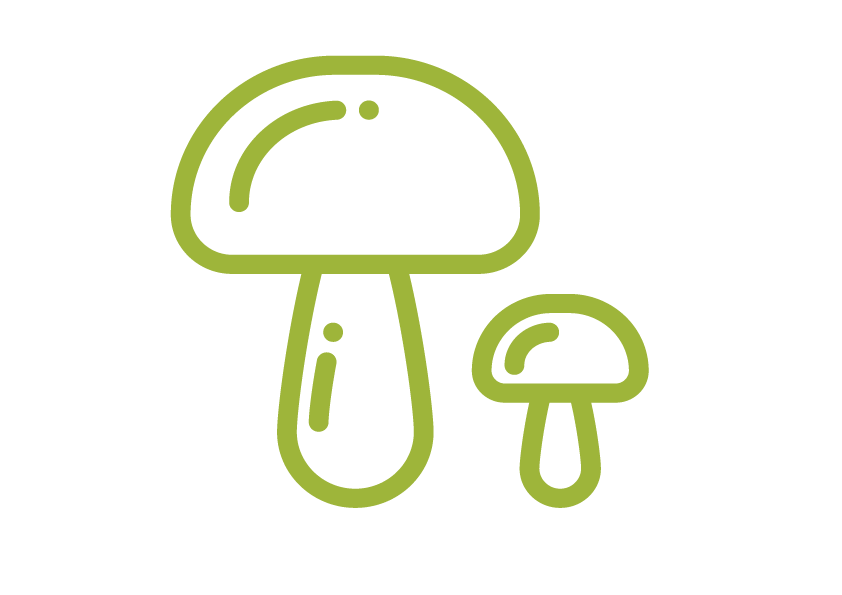 Oficina de MacrofungosSexta-feira (08)9h às 11h3014h às 16h30Oficina de MacrofungosSábado (09)9h às 11h3014h às 16h30Oficina de MacrofungosDomingo (10)9h às 11h3014h às 16h30PALESTRASPALESTRASPALESTRASPALESTRAS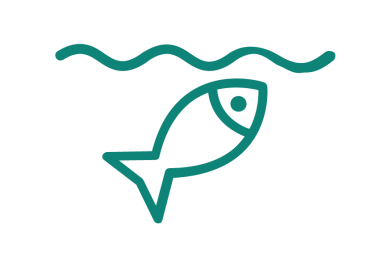 Química de Água e Classificação de Rios da Bacia Amazônica – Dr. Eduardo RiosQuarta-feira (06)10h às 11h30O resgate da história da borracha na Amazônia - Sr. Evandro LimaQuinta-feira (07)9h às 11h30Conhecendo as aranhas – teoria e prática – Dra Elisiana OliveiraQuinta-feira (07)14h às 15h30Ecossistema Ripário – Dra. Ana Rosa Tundis VitalQuinta-feira (07)15h30 às 17h“Aquariofilia – Peixes Amazônicos” - Sr. José Roberto de VasconcelosSábado (09)14h às 16h